 令和　　年　　月　　日　　　　　　　自治会の皆様　　　　　　　　自治会長資源物（古紙、古着など）の集団回収のお知らせ　　　　　　　　　自治会では、下記のとおり集団回収を実施します。この取組によって市から交付される報償金（4円/kg）は、当自治会の大切な活動資金となります。皆様のご協力をお願いいたします。記１ 回収日時　　毎月第　　週の　　曜日　　　　時から　　　　時まで　　　　　　　 （雨天の場合：　　　　　　　　　　）２ 回収場所　　　　　　　　　　　　　　　　　　　　　　　　　３ 回収する資源物　(1)古紙　①新聞②雑誌・その他の古紙（紙箱・紙袋・包装紙など）③ダンボール④紙パック(2)古着・古布４ 回収業者　　　　　　　　　　　　　　　　　電話（　　　）　　　－　　　　５ 注意事項　　　　 ・資源物の種類ごとに分別してください（「回収品目ごとの出し方と注意点」参照）。　 ・回収業者が回収しなかったもの（対象ではないもの）は、各自で持ち帰ってください。※集団回収とは、ご家庭から出る新聞や雑誌、ダンボールなどの古紙や古着等を自治会などの住民団体の皆様が協力して回収し、資源回収業者へ引き渡すリサイクル活動のことです。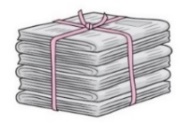 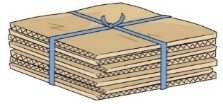 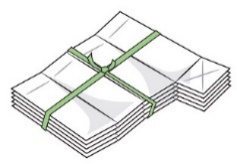 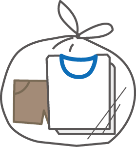 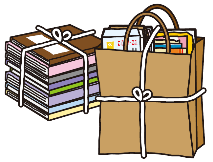 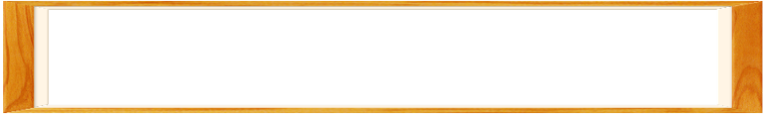 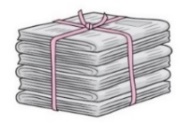 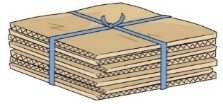 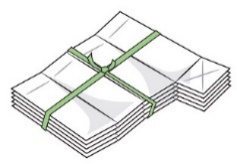 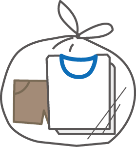 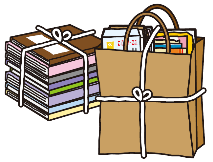 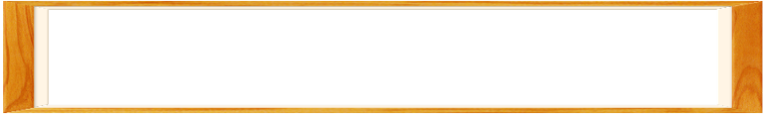 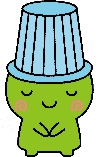 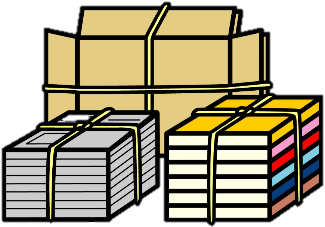 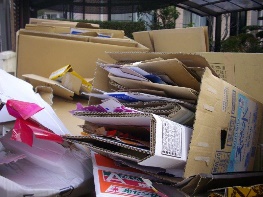 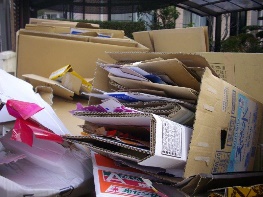 